Journal of SpectroscopySupplementary MaterialsCharacterization and digital restauration of XIV-XV centuries written parchments by means of non-destructive techniques. Three case studies. L. Pronti,1 M. Perino,2 M. Cursi,2 M. L. Santarelli,3 A. C. Felici,1 and M. P. Bracciale31 Department of Basic and Applied Sciences for Engineering-Laboratory of Non Destructive Analysis and Archaeometry (LANDA), University of Rome Sapienza, Rome 00161, Italy.
2 Department of History, Cultures and Religions, University of Rome Sapienza, Rome 00185, Italy.3 Department of Chemical Engineering Materials and Environment and CISTeC- Research Center in Science and Technology for the Preservation of Historical-architectural Heritage, University of Rome Sapienza, Rome 00184, Italy. Correspondence should be addressed to L. Pronti; lucilla.pronti@uniroma1.it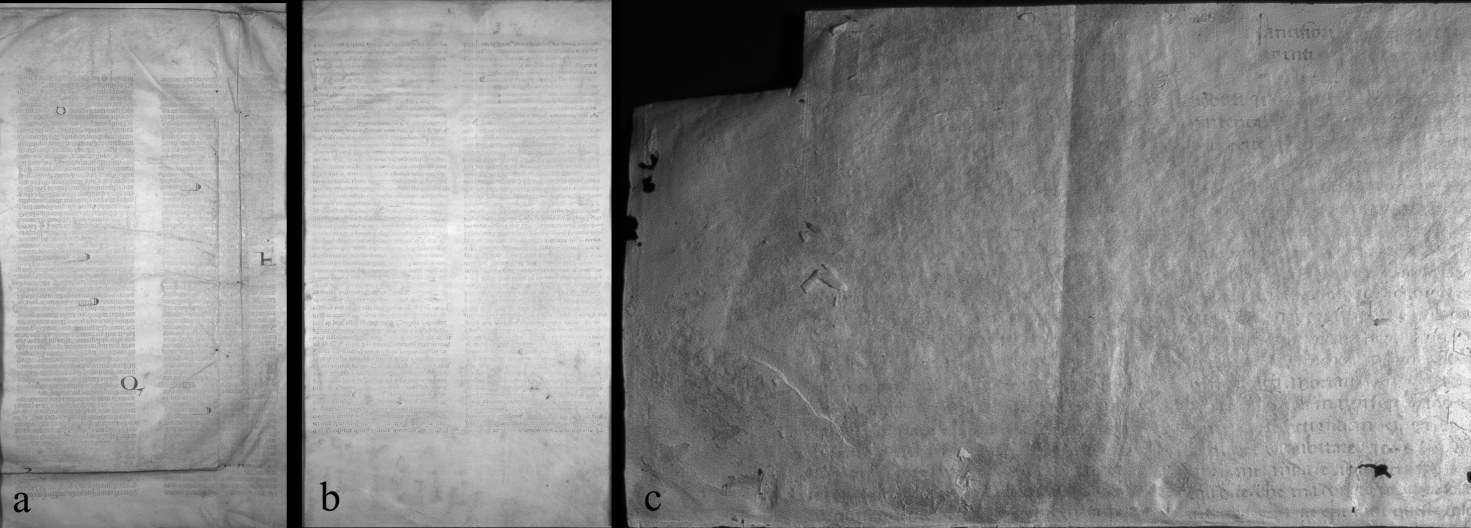 Fig. S1. Images taken at 1000 nm on parts of Parch. 34 (a), Parch.37 (b) and Parch. 38 (c).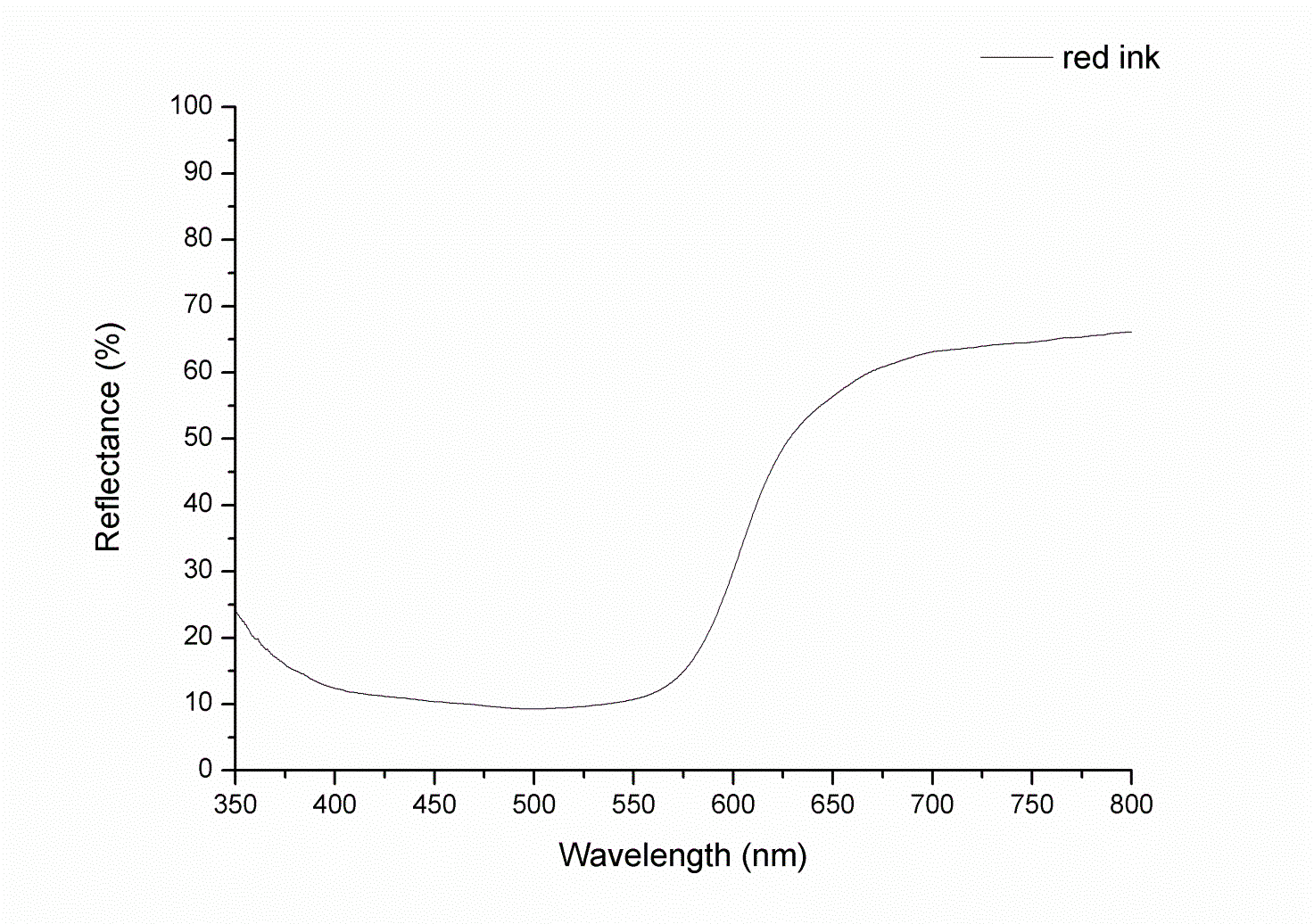 Fig. S2. Reflectance spectrum of the red ink on the Parch. 38.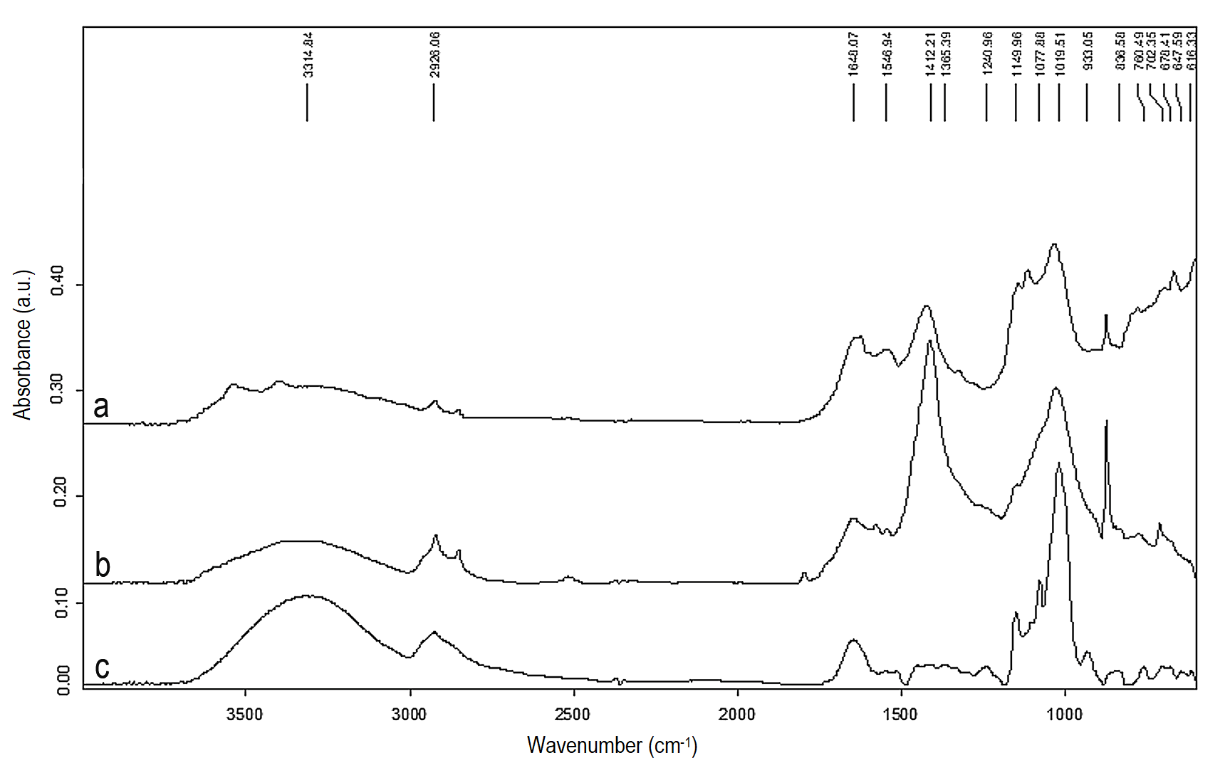 Fig. S3. ATR-FTIR spectra of the red ink of the Parch. 34 (a), Parch. 37 (b) and Parch. 38 (c).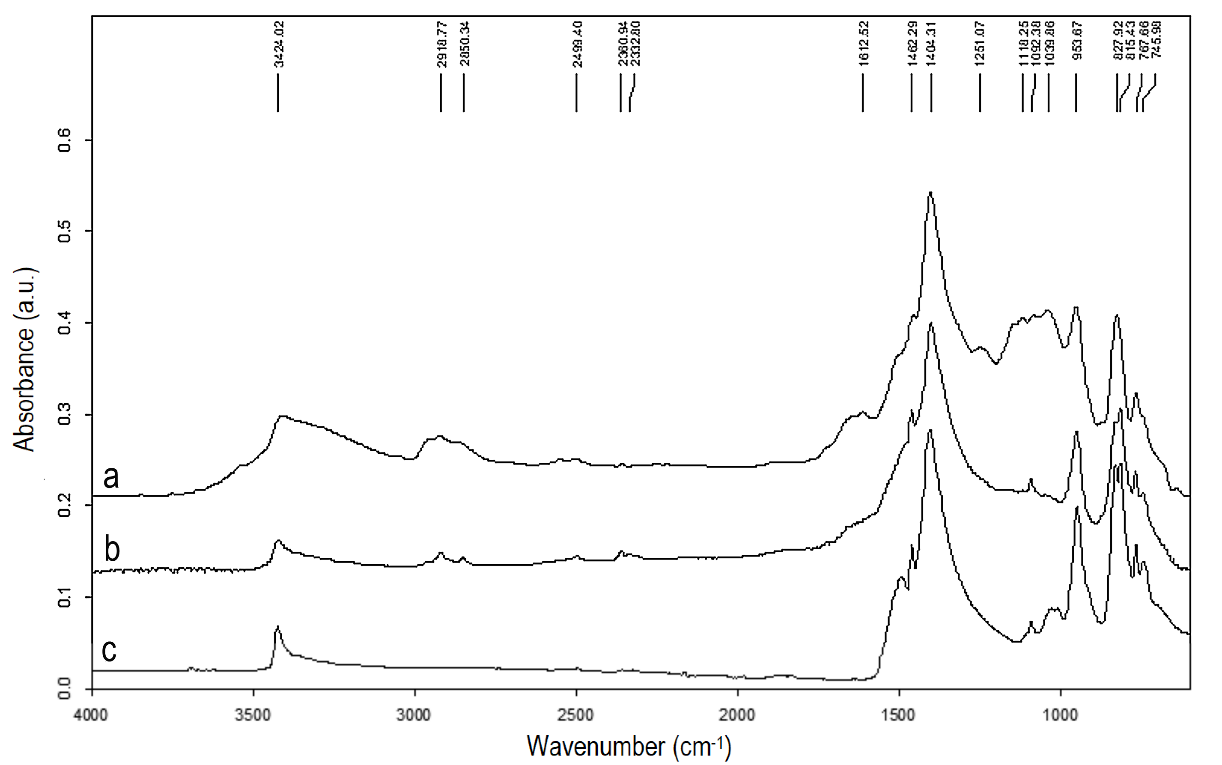 Fig.S4. ATR-FTIR spectra of the blue ink of the Parch. 34 (a), Parch. 38 (b) and Azurite pigment for reference (c).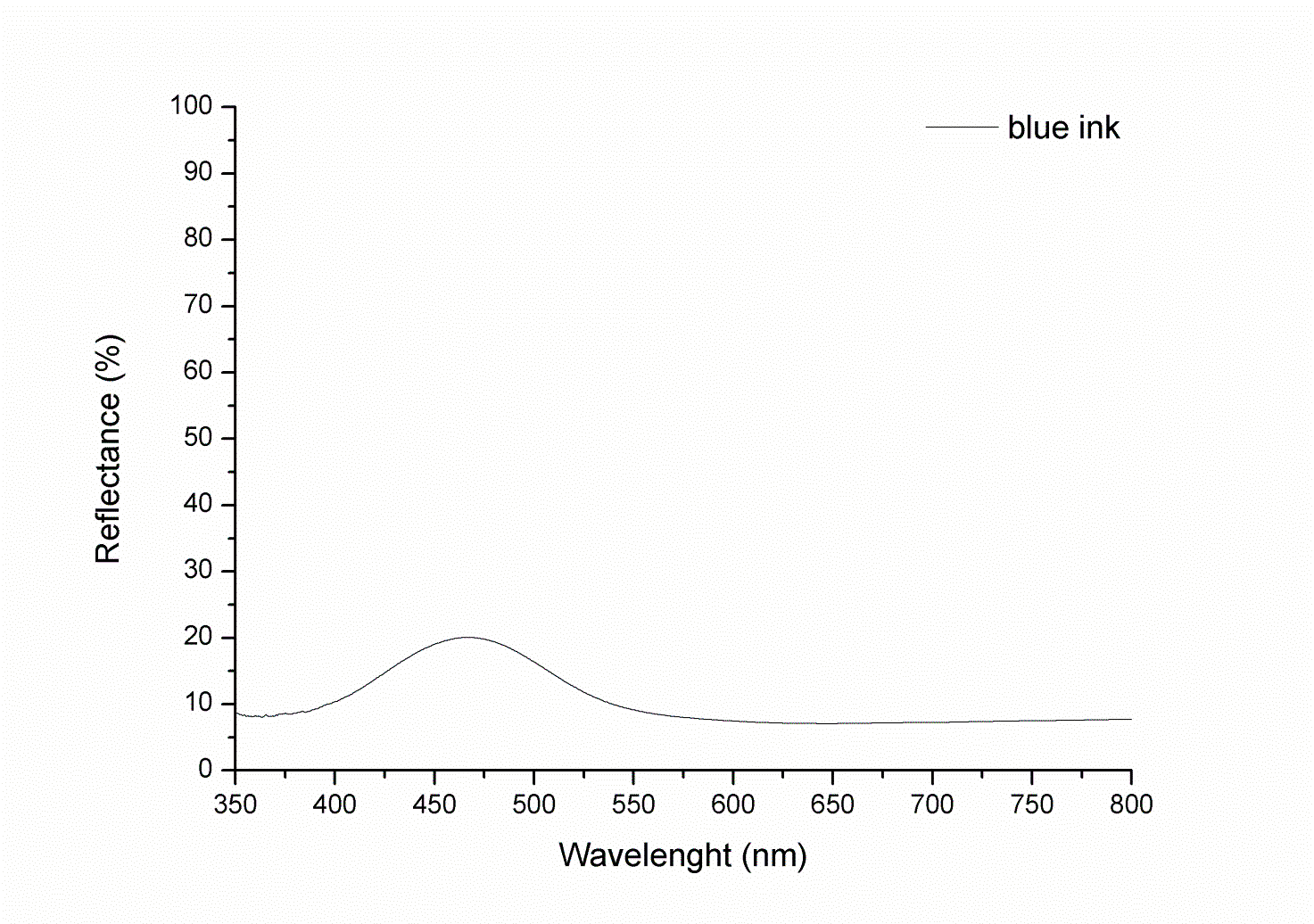 Fig. S5. Reflectance spectrum of the blue ink of the Parch. 34.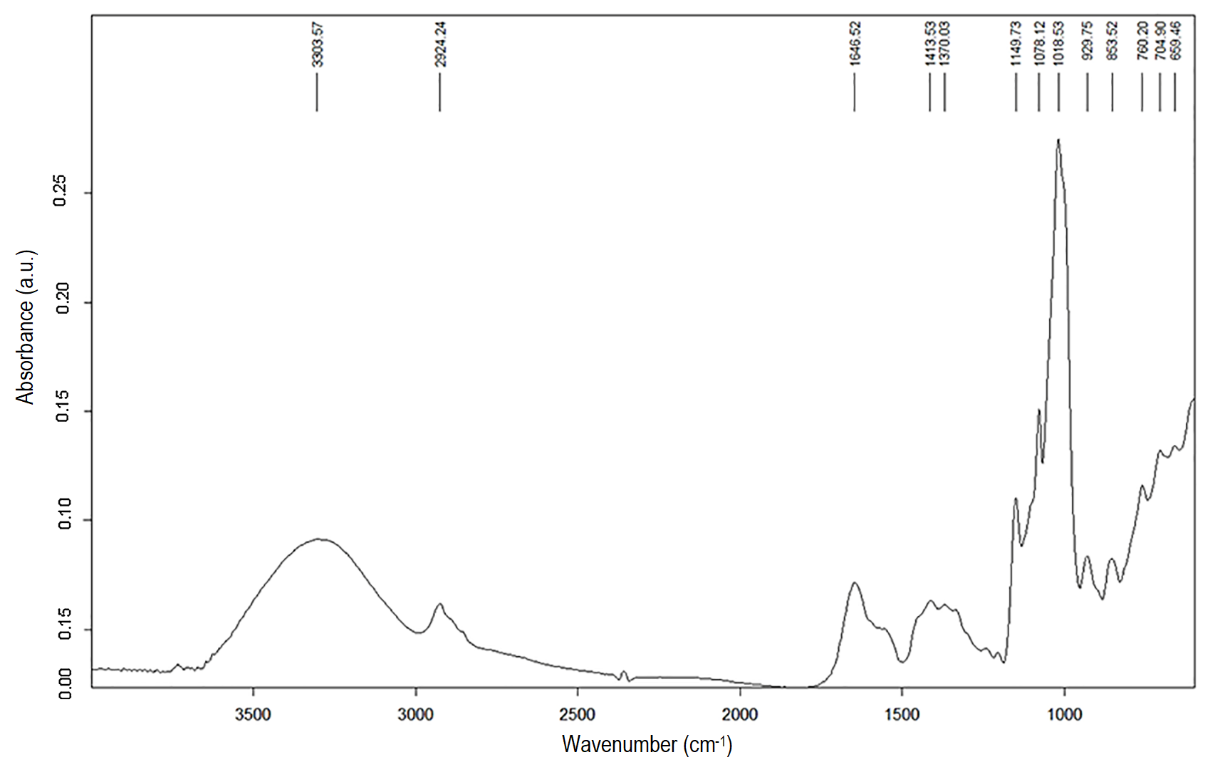 Fig. S6. ATR-FTIR spectrum of the violet ink of the Parch. 38.